Администрация города СургутаДепартамент культуры, молодежной политики и спортаУправление культуры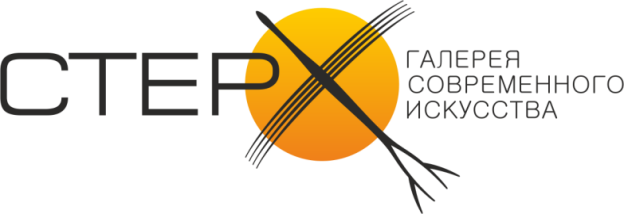 ПУБЛИЧНЫЙ ДОКЛАДМуниципального бюджетного учреждения культуры «Галерея современного искусства «СТЕРХ»об итогах работы в 2014 годуСургут2015Дорогие друзья, уважаемые коллеги и партнёры!2014 год для коллектива ГСИ «Стерх» был трудным, но творчески насыщенным и продуктивным. Мы работаем, чтобы в Сургуте развивалась культурная среда, появлялось ощущение комфортного города и наполненной жизни. Наши выставки, проекты, мероприятия – лишь видимая зрителю часть работы коллектива. Публичный доклад более полно проинформирует о нашей ежедневной деятельности. Мы открыты для диалога в соцсетях, в наших залах, где рады всегда вас видеть, готовы поддерживать перспективные творческие инициативы, предложения. Лариса Николаевна Гуровадиректор галереи «Стерх» Общая характеристика Муниципальное бюджетное учреждение культуры «Галерея современного искусства «Стерх» создано на основании Распоряжения Мэра города от 23.01.2001 №131 с целью поддержки и развития современного искусства в регионе.Учредитель: Администрация города СургутаЦели деятельности учреждения:популяризация современного искусства;поддержка и развитие художественной среды города;формирование культурных потребностей населения;хранение и изучение музейных предметов, коллекций.Основными задачами учреждения являются:проведение выставок различных видов современного искусства;разработка и реализация просветительских программ и творческих проектов – городских и межрегиональных;реализация экспозиционного плана с учетом потребностей населения и основных целей деятельности учреждения;обеспечение сохранности музейных предметов, коллекций.Директор учреждения: Гурова Лариса Николаевна Юридический адрес: 628400, Россия, Тюменская обл., Ханты-Мансийский автономный округ – Югра,г. Сургут, ул. Магистральная, 34/1,тел/факс (3462)35-79-28, 350-978 (экспозиционный отдел).Режим работы: среда – воскресенье с 11.00 до 18.00;e-mail: info@sterh-art.ru;www.sterh-art.ru| vk.com/sterh_art| facebook.com/groups/sterhКраткая справка об учреждении:Галерея прошла путь от выставочного зала до центра современного искусства. Масштаб галереи (два небольших зала – всего 260 м2, полтора десятка специалистов) задаёт мобильность, гибкость в выставочной, проектной деятельности.Сегодня галерея сочетает в работе направления – творческое (межрегиональные проекты и выставки «СтерхФест», «персоналки» местных художников), социально-творческое («Рельефы цвета», программа «Добрая игрушка» – коллекции авторских игрушек, курсы сказкотерапии) и детское (более 60% посетителей – дети, проводятся творческие занятия, арт-игры).Главное в работе галереи «Стерх» – подготовка аудитории (особенно детской, семейной) к восприятию искусства, инициирование и поддержка творческих проектов (экспериментальных в том числе), а также комплектование коллекции современного искусства.Город, комфортный для проживания, должен иметь культурную среду и качественные художественные события – на это направлена деятельность ГСИ «Стерх».Структура учрежденияШтатная численность работников– 28 чел., из них:руководящие работники – 4 чел.;административно-вспомогательный персонал – 2 чел.;экспозиционно-выставочный отдел – 8 чел.;отдел новых технологий – 4 чел.;административно-хозяйственный отдел – 10 чел.Сложившаяся структура учитывает гибкое взаимодействие персонала и совмещение специализаций, позволяет обеспечить более 20 выставок и 20 тыс. посещений в год, организацию ежегодных межрегиональных фестивалей, создание арт-проектов, программ мероприятий.Направления деятельности учрежденияТворческое направление:Основной ежегодный проект - СтерхФест – межрегиональный творческий фестиваль, проводится с 2011 года. Это площадка для художников-профессионалов, творческой молодёжи ХМАО-Югры и России, где творчество представляется в контексте общих российских арт-процессов, где жители округа могут увидеть искусство, которое «растит зрителя, а не опускается до него». Современное искусство, его синтетическая природа, его проблематика - здесь главное. Составляющие – эксперимент, популяризация современного искусства, просвещение. СтерхФест получал поддержку Министерства культуры РФ (2013).Ежегодно проходят выставки художников Сургута (вернисажи и персональные). Разрабатываются и реализуются собственные арт-проекты с использованием творческого потенциала города.Социально-творческое направление:Основной ежегодный проект - «Рельефы цвета» - Межрегиональный социально-творческий проект, реализуется с 2008 года. Основная идея – проведение серии выставок и проектов, представляющих широкий спектр направлений и жанров (в т.ч. тактильное искусство) с сопровождающей программой (творческие мастерские, концерты, семинары и пр.) преимущественно для широкой аудитории и людей с ограничениями жизнедеятельности. Цель – преодоление сложившейся социальной и психологической дистанции между слепыми и зрячими, интеграция людей с ограничениями жизнедеятельности в социум, формирование толерантной среды в регионе. Проект стал брендом галереи, каждый год в его рамках проходит около 30 мероприятий, которые посещают 3 - 5 тыс. человек (ок. 10 % - инвалиды). Признан модельным на уровне УрФО (IV выставка социально-значимых проектов 2011), получил грант Губернатора ХМАО-Югры (2011), поддержку Министерства культуры России (2013, 2014).Реализуются совместные проекты, выставки с Государственным Юганским заповедником, с общественными Региональными организациями «Тифлопуть» и «Гранд+» (кинолого-фелинологический центр) и др.Детское направление:Ведутся регулярные экскурсии для школьников (адаптация, интерактив).В фестивальных программах присутствует детский раздел (авторская игрушка, мастер-классы и др.).В 2014 г. стала еженедельно действовать творческая студия «Стершонок» (стационарные и выездные занятия).УслугиВыставки городские – взрослый билет 60 р., детский/льготный - 40 р.Выставки межрегиональные - взрослый билет 80 р., детский/льготный - 50 р.Экскурсия (группа до 25 чел.), посещение мероприятия – 250 руб.Выездное арт-занятие – 100 руб.Занятие в творческой мастерской «Стершонок» - 100 руб.Подробнее об услугах, изменениях можно ознакомиться на сайте учреждения – www.sterh-art.ru раздел «О нас».Основные выставки, проекты, издания 2014 г.ВыставкиЮбилейная выставка регионального отделения Союза художников Россииживопись и графика ведущих художников ХМАО-ЮгрыВернисаж сургутских художниковпроходит раз в 2-3 года, представляет лучшие творческие достиженияПерсональные выставки сургутских художников - А. Курников, Е. Варакин, Ж. Кочетков, Л. Горбачёв – живопись, графика«Русский Нил» проект московской творческой группы – оригинальный волжский пленэр«Пакт Рериха. История и современность» (Международный центр Рерихов)просветительская выставка – культура в век катастроф«Театр Виктора Плотникова» (Челябинск)кинетическое искусство, лекции, спектакли с механизмами«Лес: от рождения до смерти» «Следы на снегу» (Юганский государственный заповедник)эколого-просветительские выставки для школьников, горожан«Вечная иллюзия» (Нижний Тагил)выставка скульптуры Александра Иванова (дерево, камень, металл – широкая тематика)«Из семейного сундука» (Сургут)декоративно-прикладное искусство Жанны Щербаковой (вышивка, костюмы, панно)ПроектыСимпозиум паблик-арта (уличные скульптуры и объекты).Югорский пояс – передвижной выставочный проект (Сургут – Ханты-Мансийск – Санкт-Петербург, Эрарта)Мастерская / Мастер-классы / Встречи / Лекции / Занятия«Стершонок» - детская творческая мастерская (по субботам)Мастер-класс (для ДХШ города) – Е. Утенкова (Москва, пастель)«Прочти историю руками» (для незрячих и слабовидящих) - сотрудники Государственного исторического музея, МоскваЛекция «Автоматы и автоматоны» - В. Плотников (Челябинск)Концерты / Спектакли«Растворись в звуковом пейзаже» – медиа-концерт (живая музыка с видео)«Другие концерты» (при поддержке Московской филармонии):«Учимся слушать музыку»«Карт бланш, или почему мне это нравится»Авторский концерт – композитор Сергей Зятьков (Сургут)Исполнители: «Романтик квартет», Мона ХабаУличные концерты в День города перед ГСИ «Стерх» – FlosFlorum (Екатеринбург)«Кармен» - механический театр В. Плотникова (4 представления)Медиа-концерты (проект ГСИ «Стерх»):«Чердынь» (музыка композиторов «югорского пояса» по летописи 16 в. – премьеры, виджеинг)«МузИнТрЭСГ» (музыка - С. Зятьков, виджеинг – А. Бычкова)Исполнители: «eNsemble» (Санкт-Петербург)ИзданияПоЮгПо – поэты «югорского пояса» (сборник на языках финно-угров с переводами)«Прогулки во внутренних пространствах» CD – камерная музыка по литературе ХХ века – С. Зятьков (Сургут)«Югорский пояс» каталог выставки, хроника фестиваляОсновная статистика, основные события 2014 г.Посещений – 20,5 тыс. в ГСИ «Стерх» и  2,7 тыс. на выездных выставках.Выставок – 25, экскурсий - 200, лекций - 7, мероприятий - около 70.Реализованы межрегиональные проекты: фестиваль современного искусства СтерхФест, социально-творческий проект «Рельефы цвета», впервые – симпозиум паблик-арта (к 420-летию города) и передвижная выставка («Югорский пояс», Сургут – Ханты-Мансийск – Санкт-Петербург).Проекты галереи получили поддержку Министерства культуры РФ, Департамента ХМАО-Югры (совместно с партнерами – некоммерческими организациями).Информационные ресурсы и партнёрыМатериалы о деятельности галереи размещаются на сайтах www.sterh-art.ru и www.hmao-museums.ruВидеозаписи мастер-классов, интервью с художниками, концертов публикуются на www.youtube.com/user/SterhGalleryНаиболее актуальная информация о выставках и обратная связь с аудиторией осуществляется в соцсетях – vk.com/sterh_art, facebook.com/groups/sterhКоличество публикаций, сюжетов, анонсов в СМИ за 2014 год составило 434. Из них: телевидение -32, радио- 24, печать-52.Реклама размещается в печатных изданиях: «ВЫБИРАЙ соблазны большого города. Сургут», «Вариант Сургут», «Теленеделя», «Телесемь-Югра», «Ярмарка-Сургут»,«Новый город», «Сургутская Трибуна».Регулярные заметки, статьи: в газетах «Новый город», «Сургутская трибуна».На открытие выставок и мероприятий приглашаются журналисты телекомпаний города Сургута («СургутИнтерНовости», «СургутИнформТВ», Сургутского регионального корреспондентского пункта ТРК «Югория»).Реклама мероприятий звучит на «Радио 7», «Авторадио-Сургут» (ролики), «Серебряный дождь» (выступления в прямом эфире).Финансовое обеспечениеСоциальная активность и социальное партнёрство Основные социальные партнёры ГСИ «Стерх» - Региональная общественная организация инвалидов по зрению «Тифлопуть», Юганский государственный заповедник.  Сфера партнерства – совместная организация и проведение выставок на социальные темы (экология), для определённых социальных категорий (люди с ограничениями здоровья).Основные сохраняющиеся проблемыОсновные проблемы:нехватка экспозиционных площадей, площадей для хранения фондов и деятельности персоналаотсутствие финансирования комплектования фондовПоощрения деятельности учрежденияв 2014 г.Премия «Событие» Департамента культуры ХМАО-Югры в номинации «Музейная деятельность» за реализацию проекта Межрегиональный фестиваль современного искусства «СтерхФест – Большая вода», «Рельефы цвета».Диплом «Успех года» в номинации «Сохранение и интерпретация культурного наследия» за проект - Межрегиональные фестивали 2013 года «СтерхФест – Большая вода» (современное искусство), «Рельефы цвета» №6 (социально-творческий проект).Специальный Диплом городского открытого конкурса «Сургутский сувенир» «За объединённые усилия по созданию печатной продукции, направленной на экологическое просвещение населения ХМАО-Югры, с целью возрождения популяции белого журавля – стерха» (книга «История стершонка Конды»).Перспективы развития, приоритеты в 2015 г.Сегодня музеи переживают кризис, возможно, потому, что традиционная деятельность музея не совсем соответствует ожиданиям общества, в первую очередь – молодого поколения, которое является основной категорией посетителей. Поэтому учреждения все больше начинают позиционировать себя как универсальные учреждения, разрабатывают новые формы привлечения аудитории. Галерея «Стерх», по сравнению с другими музейными учреждениями города Сургута, в решении данной проблемы имеет свои преимущества. Благодаря своей направленности продвижения современного искусства учреждение способствует «раскрепощению послушного зрителя» и дает возможность ощутить искусство в новом, не в традиционном, варианте – тактильное искусство, аудио-визуальные перформансы, совмещения искусства и музыки. Развитие детского направления на базе стационарно-выставочного проекта «Теддиленд». Этот проект позволит расширить спектр услуг, и дополнительных услуг для детской и семейной и социальной аудитории, посредством экскурсий, интерактивных программ, конкурсов, мастер-классов. Проект даст возможность активного взаимодействия с образовательными и социальными учреждениями: школами, детскими садами, детскими домами, реабилитационными центрами с целью организации коллективного досуга детей.В 2015 г. сургутские художники–юбиляры Евгений Мамонов (65-лет), Александр Александров (50-лет), Надежда Павлова (50-лет), Елена Сухова (50 лет проживания в городе Сургуте) дарят свои персональные проекты городу Сургут в честь 50-летия присвоения статуса города Сургуту.Год Литературы в галерее будет отмечаться проведением проекта «Давайте сделаем сказку!» - состоятся выставка-конкурс иллюстраций и медиа-концерт музыкальных сказок по литературным произведениям (в рамках проекта «Рельефы цвета»).ЗаключениеМы считаем, что необходимо уделять культуре, искусству больше внимания – помнить, что это благотворно влияет на все сферы нашей жизни (экономика, образование, семья, многое другое).Спад интереса к художественной деятельности – временный период, новые общественные изменения будут вызывать необходимость творческого осмысления и созидания.Приглашаем вас на наши события - выставки, встречи, проекты.Мы должны вместе делать наш Сургут живым, разнообразным и творческим!Лариса Николаевна Гуровадиректор галереи «Стерх» 